Ё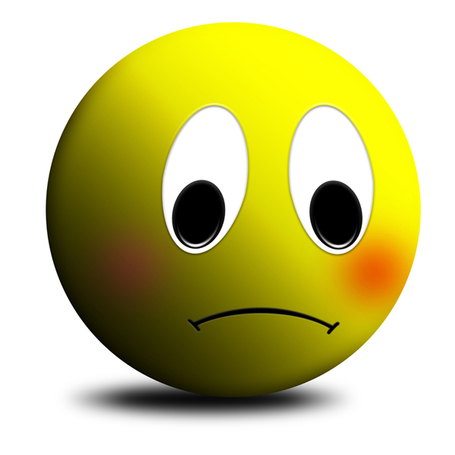 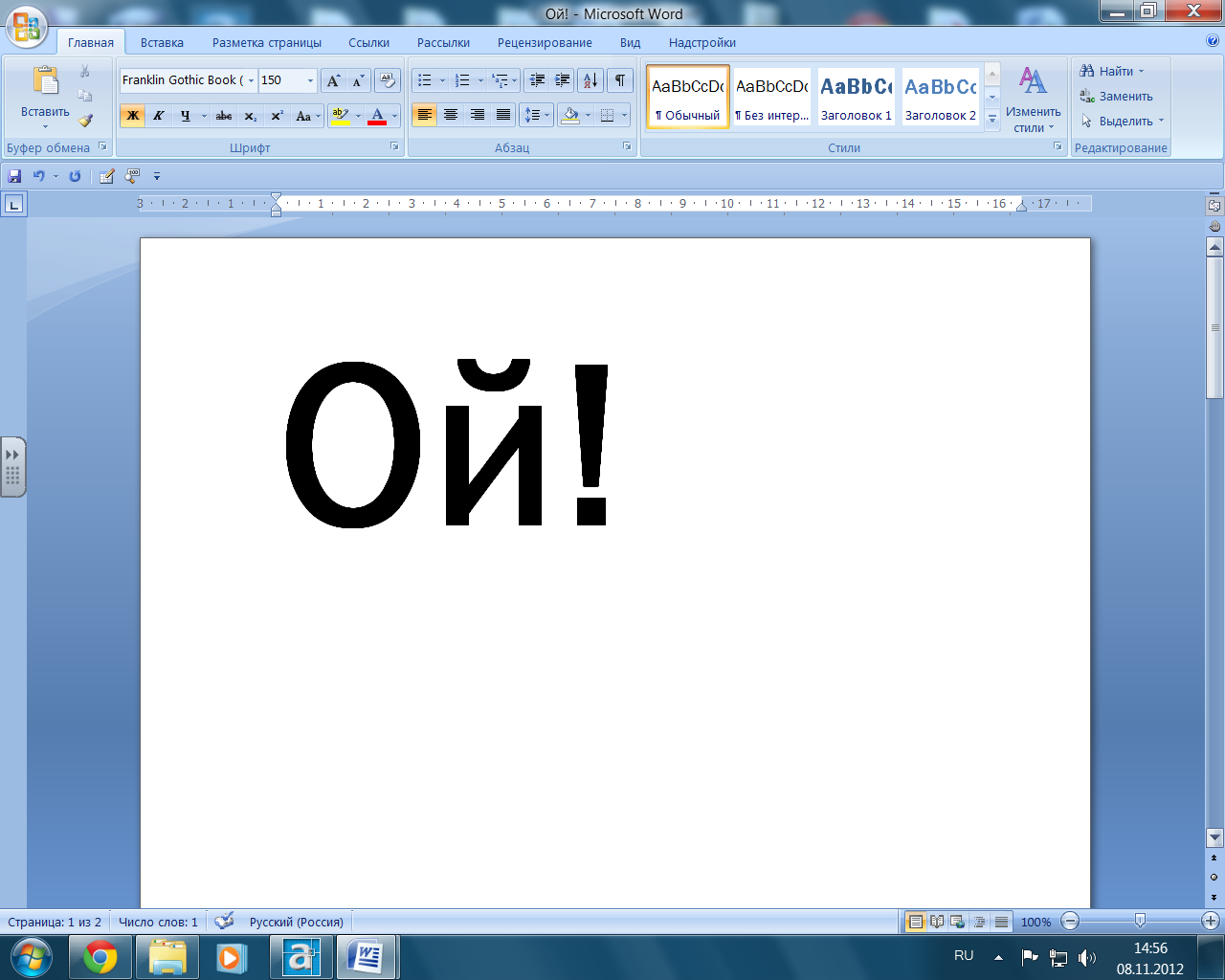 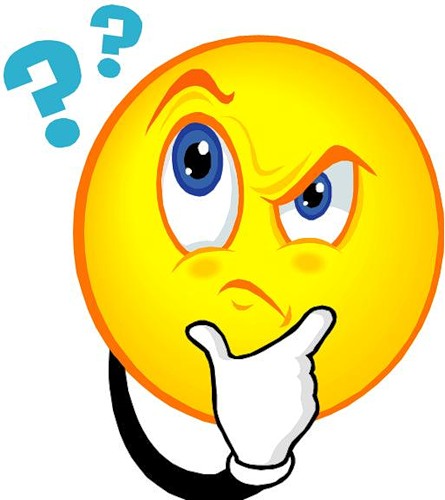 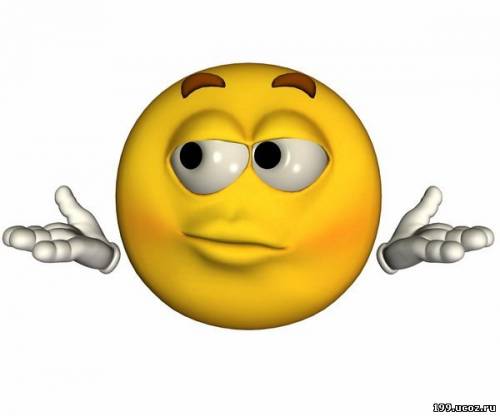 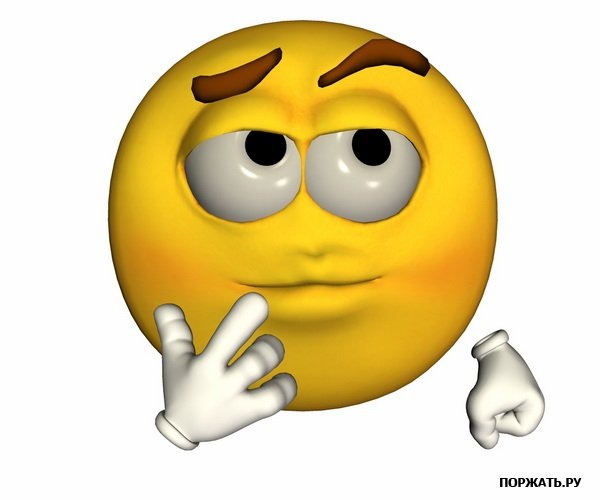 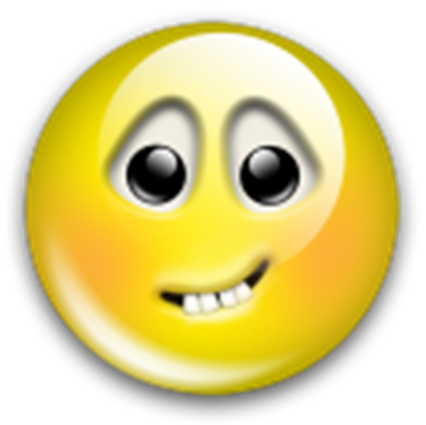 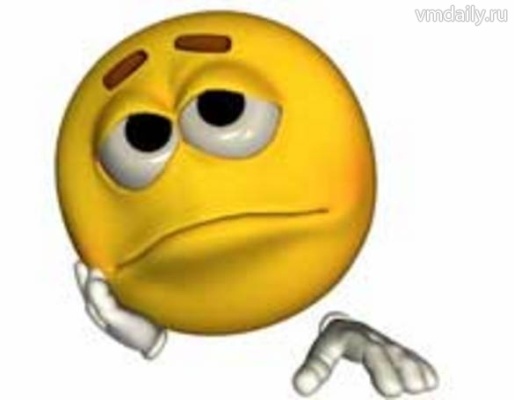 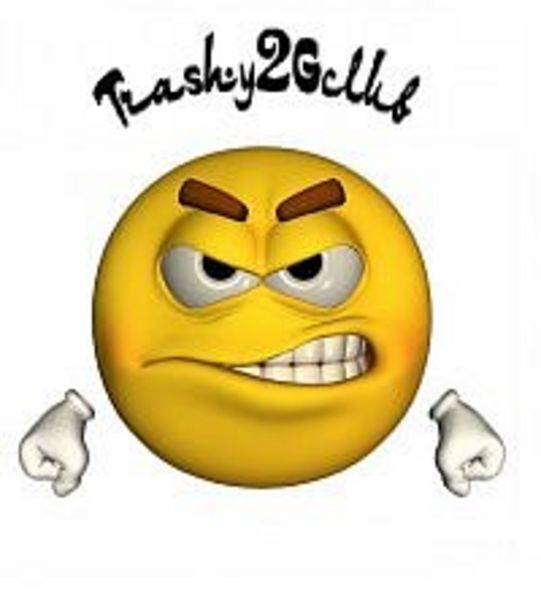 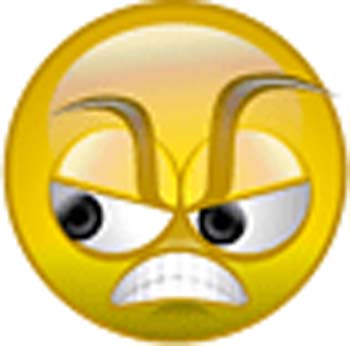 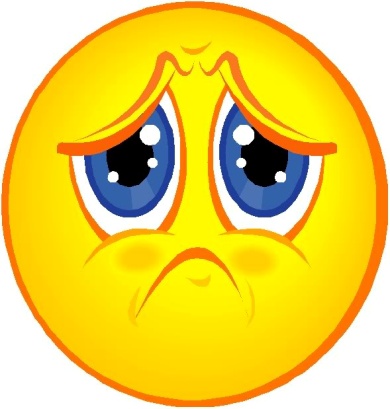 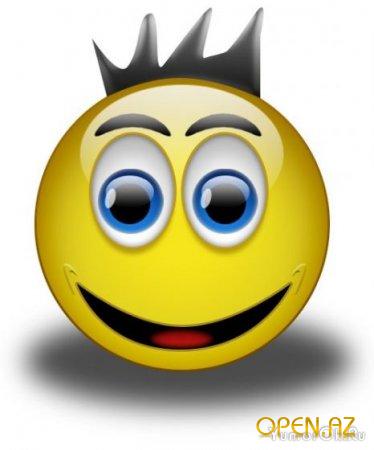 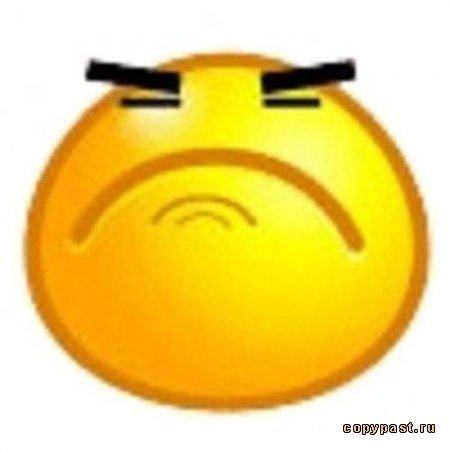 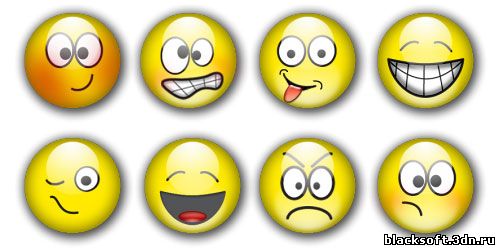 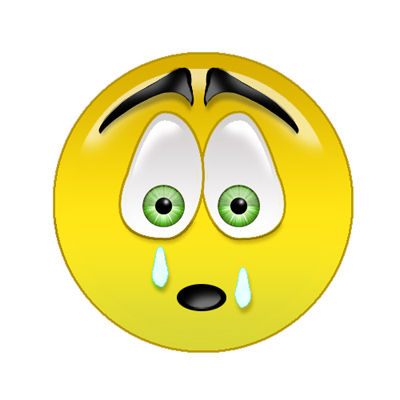 